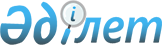 Қазақстан Республикасы Үкіметінің 1999 жылғы 2 маусымдағы N 693 қаулысына өзгерістер мен толықтырулар енгізу туралыҚазақстан Республикасы Үкіметінің Қаулысы 1999 жылғы 31 тамыз N 1279     Қазақстан Республикасының Үкіметі қаулы етеді:     "Отандық тауар өндірушілерді қолдау жөніндегі одан арғы шаралар туралы" Қазақстан Республикасы Үкіметінің 1999 жылғы 2 маусымдағы N 693 P990693_  қаулысына мынадай өзгерістер мен толықтырулар енгізілсін:     көрсетілген қаулыға 1-қосымшада:     реттік нөмірі 2-жолдағы "15468,6" деген сан "7378,6" деген санмен ауыстырылсын;     реттік нөмірі 4-жолдағы "2650" деген сан "1592,5" деген санмен ауыстырылсын;     мынадай мазмұндағы реттік нөмірі 5-жолмен толықтырылсын:     "5. "Астана-қаржы" ашық             - 500 мың АҚШ доллары"     акционерлік қоғамы     "Барлығы" деген жолдағы "29363,6" деген сан "20716,1" деген санмен ауыстырылсын;     көрсетілген қаулыға 2-қосымшада:     реттік нөмірі 5,7,9,10,15,16 және 17-жолдар алынып тасталсын;     реттік нөмірі 4-жолда:     "Несиелеу сомасы" деген бағандағы "550" деген сан "1000" деген санмен ауыстырылсын;     "Жобаны іске асыру мерзімі" деген бағандағы "1999-2000" деген сандар "1999" деген санмен ауыстырылсын;     реттік нөмірі 14-жолда:     "Тапсырыс беруші" деген бағандағы "фирмасы" деген сөз алып тасталсын.       "Несиелеу сомасы" деген бағандағы "450" деген сан "392,5" деген санменауыстырылсын;     мынадай мазмұндағы реттік нөмірі 20-жолмен толықтырылсын:     "20 GСS-Орталық"      500      1999      5     "Астана-     ЖШС, Street                                    қаржы"     Vendors тобының                                ААҚ     тауарларын өндіру     Астана, тн/ай     "Жиыны" деген жолдағы "Несиелеу сомасы" деген бағандағы "29363,6" деген сан "20716,1" деген санмен ауыстырылсын.     2. Осы қаулы қол қойылған күнінен бастап күшіне енеді.     Қазақстан Республикасының       Премьер-Министрі   Оқығандар:   Қобдалиева Н.   Қасымбеков Б.  
					© 2012. Қазақстан Республикасы Әділет министрлігінің «Қазақстан Республикасының Заңнама және құқықтық ақпарат институты» ШЖҚ РМК
				